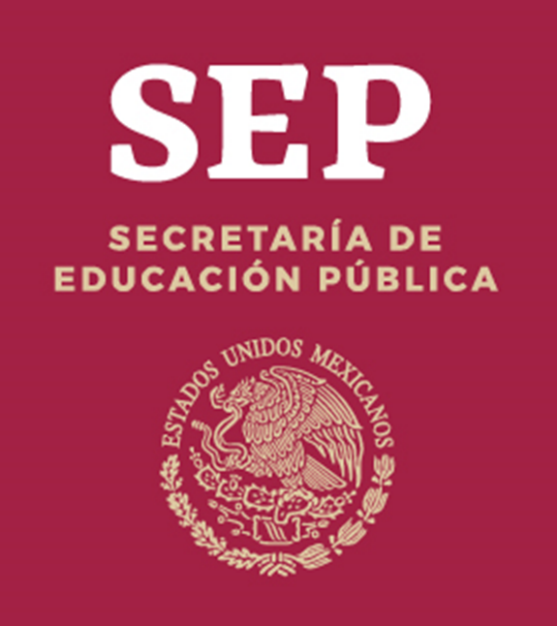 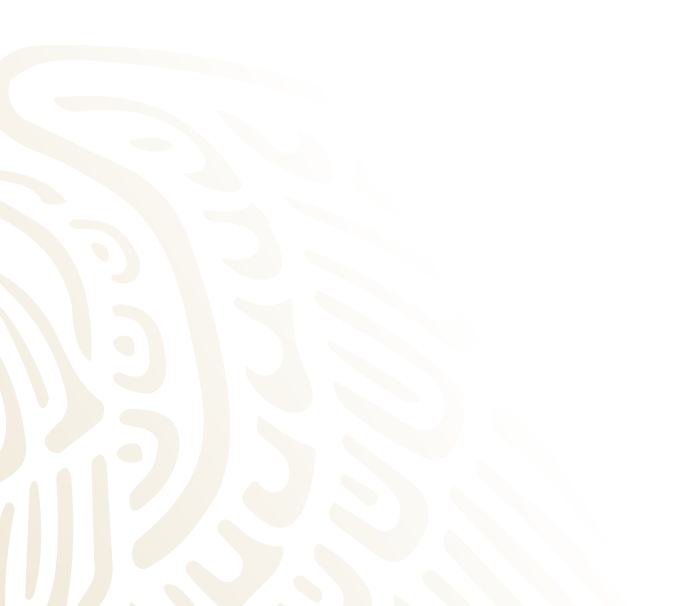 VALIDACIÓN DEL SERVICIO COMPLEMENTARIOPRESENTACIÓN DEL SERVICIO COMPLEMENTARIOObjetivo(s): Glosario: Marco Normativo: LeyesReglamentosAcuerdosReferencias: Alcance: Responsabilidades: DIAGRAMA DE BLOQUESDESCRIPCIÓN DE ACTIVIDADESHISTORIAL DE CAMBIOSREGISTROSANEXOS(si existen, incluir los anexos del procedimiento)Servicio Complementario: 3.1 …Servicio Complementario: 3.1 …Código: XXX-SC-01ElaboraRevisa(4)AutorizaFecha de Documentación:Número de Revisión:Servicio Complementario: 3.1 …Servicio Complementario: 3.1 …Código:  XXX-SC-01Servicio Complementario:  3.1 …Servicio Complementario:  3.1 …Código: XXX-SC-01    Servicio Complementario: 3.1 …Servicio Complementario: 3.1 …Código: XXX-SC-01 ETAPA ACTIVIDADPUESTO DE RESPONSABLETiempo aproximado de ejecución: Servicio Complementario: 3.1 …Servicio Complementario: 3.1 …Código:  XXX-SC-01   REVISIÓN N°REVISIÓN N°FECHA DE APROBACIÓNFECHA DE APROBACIÓNDESCRIPCIÓN DEL CAMBIODESCRIPCIÓN DEL CAMBIOMOTIVO(S)Servicio Complementario: 3.1 …Servicio Complementario: 3.1 …Código: XXX-SC-01    DOCUMENTOS DE TRABAJOTIEMPO DE CONSERVACIÓNRESPONSABLE DE CONSERVARCÓDIGO DE REGISTROServicio Complementario: 3.1 …Servicio Complementario: 3.1 …Código:  XXX-SC-01   NOMBRE DEL DOCUMENTOPROPÓSITOCÓDIGO DEL DOCUMENTO